Учебная практика  группа 213ПМ 03. Ремонт и обновление швейных изделий                                                                              дата проведения 13.04.2020Тема занятия 3                                                 Выполление мелкого ремонта: выполнение штопки, наложение заплаты.Цель:Научиться выполнять штопку и накладывать заплаты ручным и машинным способом.Ход урокаРемонт заплатами. Заплаты накладывают чаще всего в тех случаях, когда уже нет возможности сделать штопку, так как изношенное место велико по размеру или появилась дыра. Заплаты могут быть накладными и подкладными. Пришивать их можно на машине или вручную. Заплату лучше делать из той же ткани, из которой сшито изделие, или надо подобрать ткань, подходящую по цвету и фактуре.При раскрое, заплату подбирают по рисунку и следят, чтобы направлениё долевой нити у заплаты и изделия совпадало – иначе после стирки, ткань изделия и заплаты дадут усадку в разных направлениях, и отремонтированная вещь будет выглядеть неаккуратно, ткань будет стянута. Если заплата выкраивается из новой ткани, ее сначала декатируют.Накладная заплата.Накладная заплата может быть декоративной, как аппликация. В этом случае цвет и рисунок ткани; а также форма заплаты подбираются по желанию. Декоративные заплаты пришивают чаще всего на коленях брюк, на локтях рукавов.– Перед началом работы ткань изделия и заплаты обязательно подвергают влажно-тепловой обработке, чтобы заплата лежала, ровно и не стягивала ткань.– Поврежденное место имеет неровные края, поэтому его надо подрезать в виде прямоугольника или овала.– Делаем в уголках надсечки на .– Срезы отгибаем на лицевую сторону.– Отогнутые срезы заметываем и хорошо проутюживаем, чтобы они не топорщились.– Выкраиваем заплату в два раза больше, чем отверстие, соблюдаем рисунок ткани.                                                                                                                                – Срезы заплаты подгибаем на изнаночную сторону, заметываем. Ширина шва . Обращаем внимание на обработку уголков и хорошо проутюживаем.– Накладываем заплату на лицевую сторону, прикалываем и наметываем ее.– Пришиваем заплату на швейной машине, прокладывая строчку с лицевой стороны на 0,1–0,2 см от подогнутого края заплаты и с изнаночной стороны на 0,1–0,2 см от подогнутого края отверстия.– Наложенную заплату проутюживаем.– Проверяем качество выполненной работы.Подкладная заплата. Подкладная заплата отличается от накладной тем, что располагается с изнаночной стороны изделия. Принцип подбора ткани для подкладной заплаты аналогичен накладной. При выполнении подкладной заплаты поврежденное место можно подрезать в виде овала и работа выполняется в следующей технологической последовательности:– Подрезаем поврежденное место. Определяем долевую нить.– Подгибаем срезы отверстия на изнаночную сторону изделия, заметываем.– Определяем долевую нить на ткани, которая предназначена для заплаты. Выкраиваем заплату.– Подгибаем и заметываем срезы заплаты на лицевую сторону.– Накладываем заплату на изнаночную сторону изделия лицевой стороной, наметываем.– Пришиваем заплату к изделию с изнаночной стороны мелкими косыми стежками.– Приметываем подогнутые края отверстия к заплате с лицевой стороны. Пришиваем мелкими косыми стежками.– Удаляем нитки наметывания и заметывания.–Работу мы будем выполнять по инструкционной карте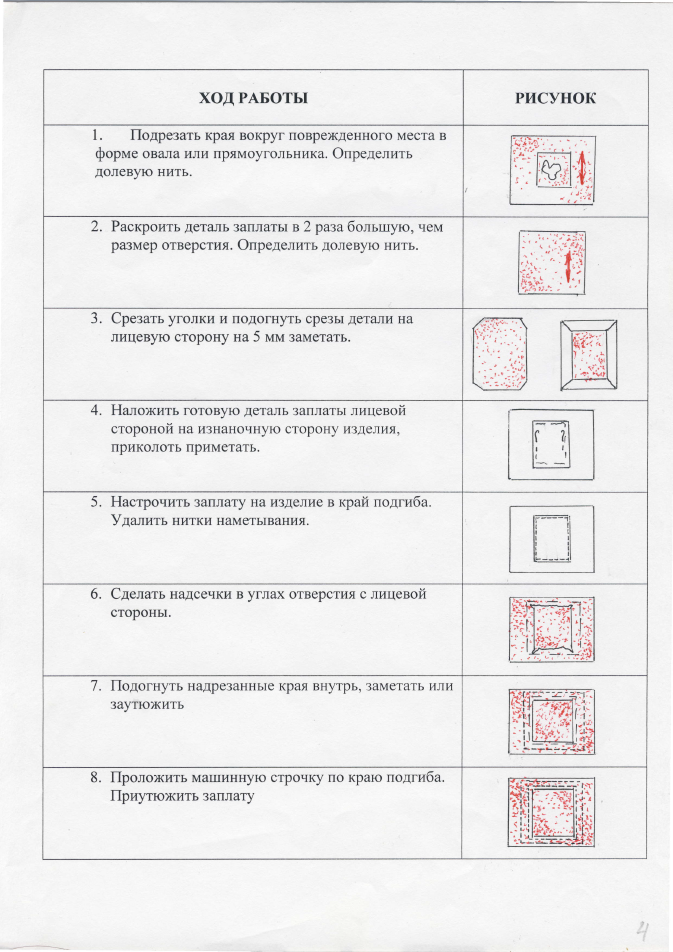 Проверка качества работы 1) Заплата не стягивает ткань. 2) Долевые нити заплаты и изделия совпадают 3) Машинная строчка ровная, выполнена по краю подгиба.  4) Заплата хорошо приутюжена.Проверим знанияКакой шов используется при наложении заплаты?Настрочной.	4. РасстрочнойНакладной	5. ДвойнойСтачнойКак должна быть направлена нить основы изделия и заплаты?Произвольно.Перпендикулярно друг другу.Совпадать.Каким должен быть номер нитки для выполнения заплаты?№10	4. №60№80	5. №50№30Какая операция при влажно-тепловой обработки выполняется наложении заплаты?Итак, вы познакомились сегодня с наложением заплаты накладным швом. Знания, полученные на уроке, пригодятся вам в дальнейшей работе. Машинная штопка – это отличный способ спасти любимые джинсы! Машинная штопка также поможет Вам починить порвавшуюся блузку или юбку, и Вы сможете продлить жизнь своим вещам.Подготовьте лоскут подходящей ткани размером немногим больше протёртости.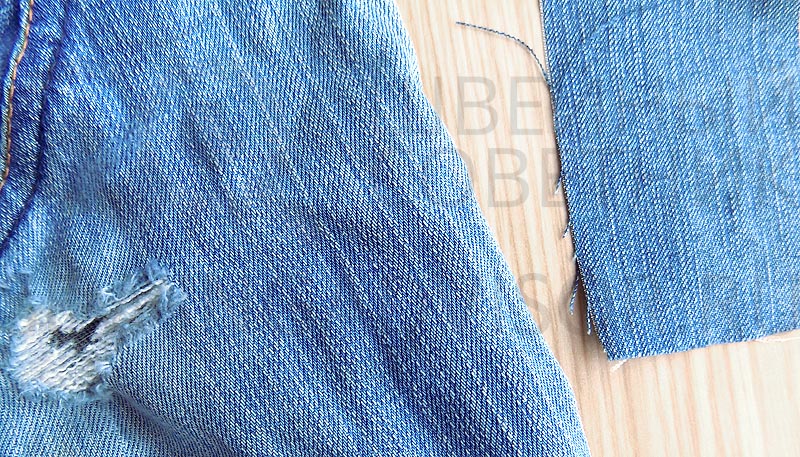 Приметайте лоскут к изнаночной стороне джинс.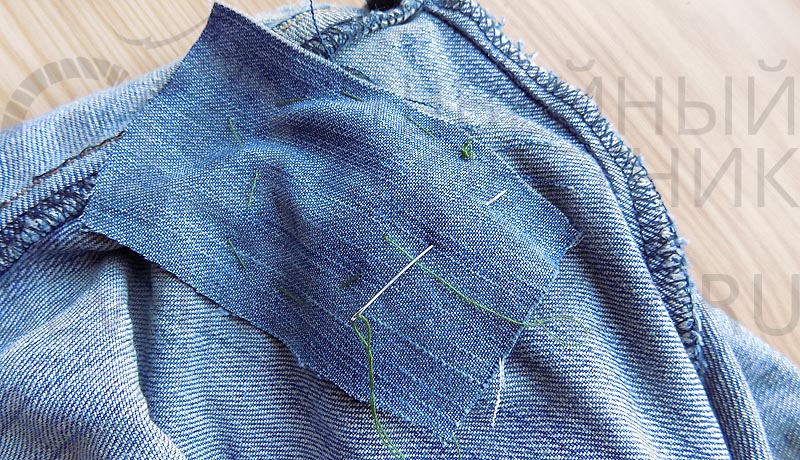 Срежьте ножницами лишние нитки, торчащие по краям протёртости.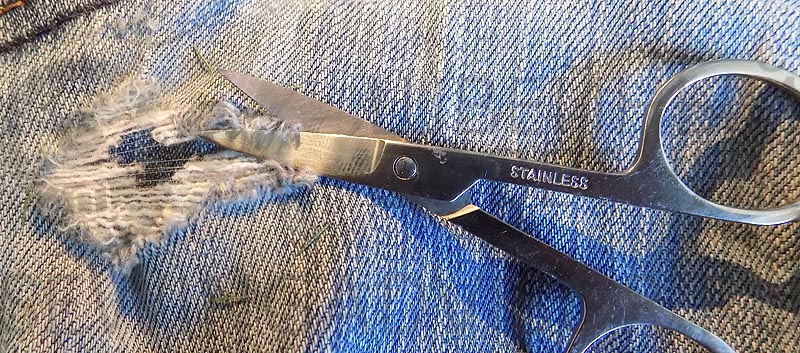 Начинайте строчить с целой части ткани, отступив от протёртости минимум . При отсутствии специальной программы используйте «реверс» (строчку в обратном направлении), сдвигая строчку чуть в сторону.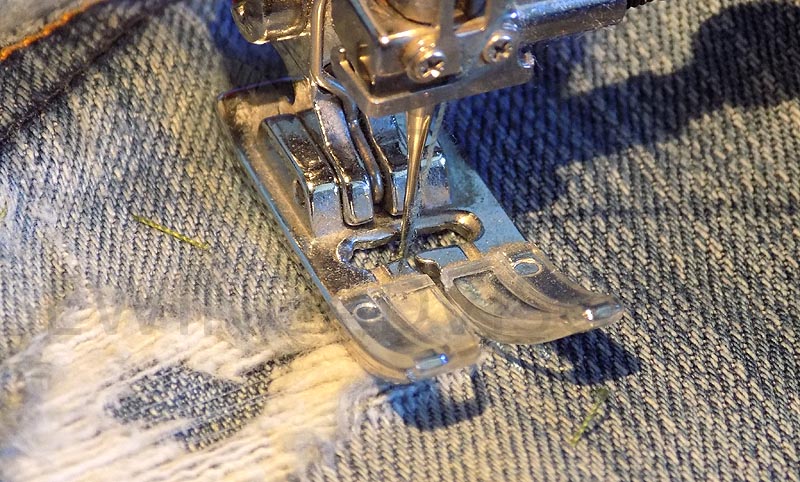 Если на Вашей машине есть программа «штопка», установите лапку, указанную в инструкции. Начинайте строчку с целой части ткани и следуйте инструкции к швейной машине.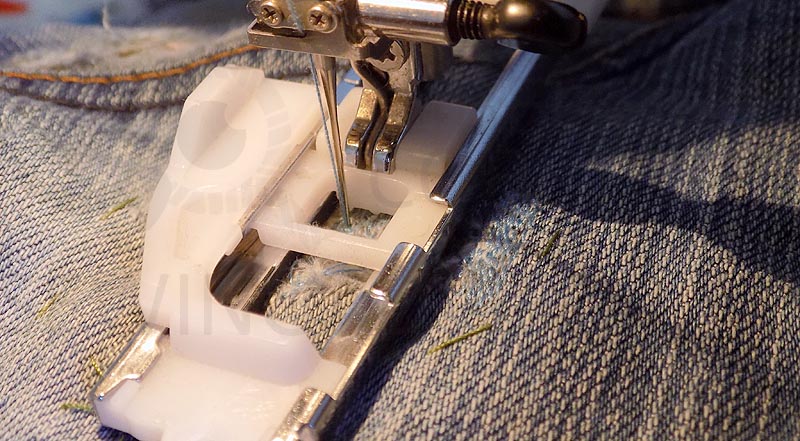 Обрежьте лишнюю ткань с изнаночной стороны.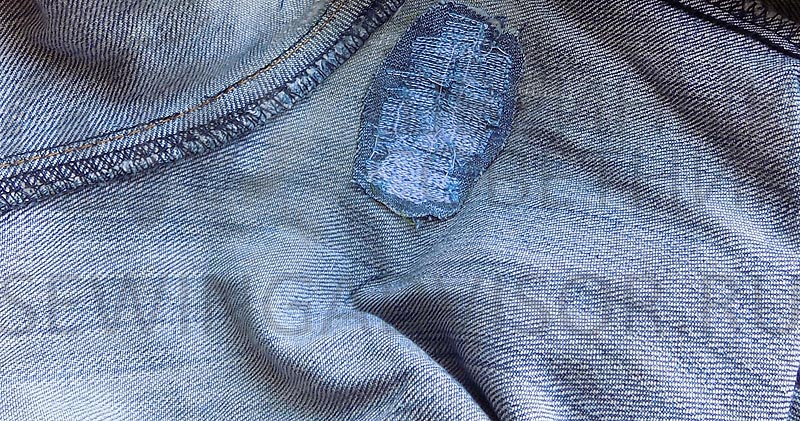 Края строчек располагайте на разном уровне.Машинная штопка готова!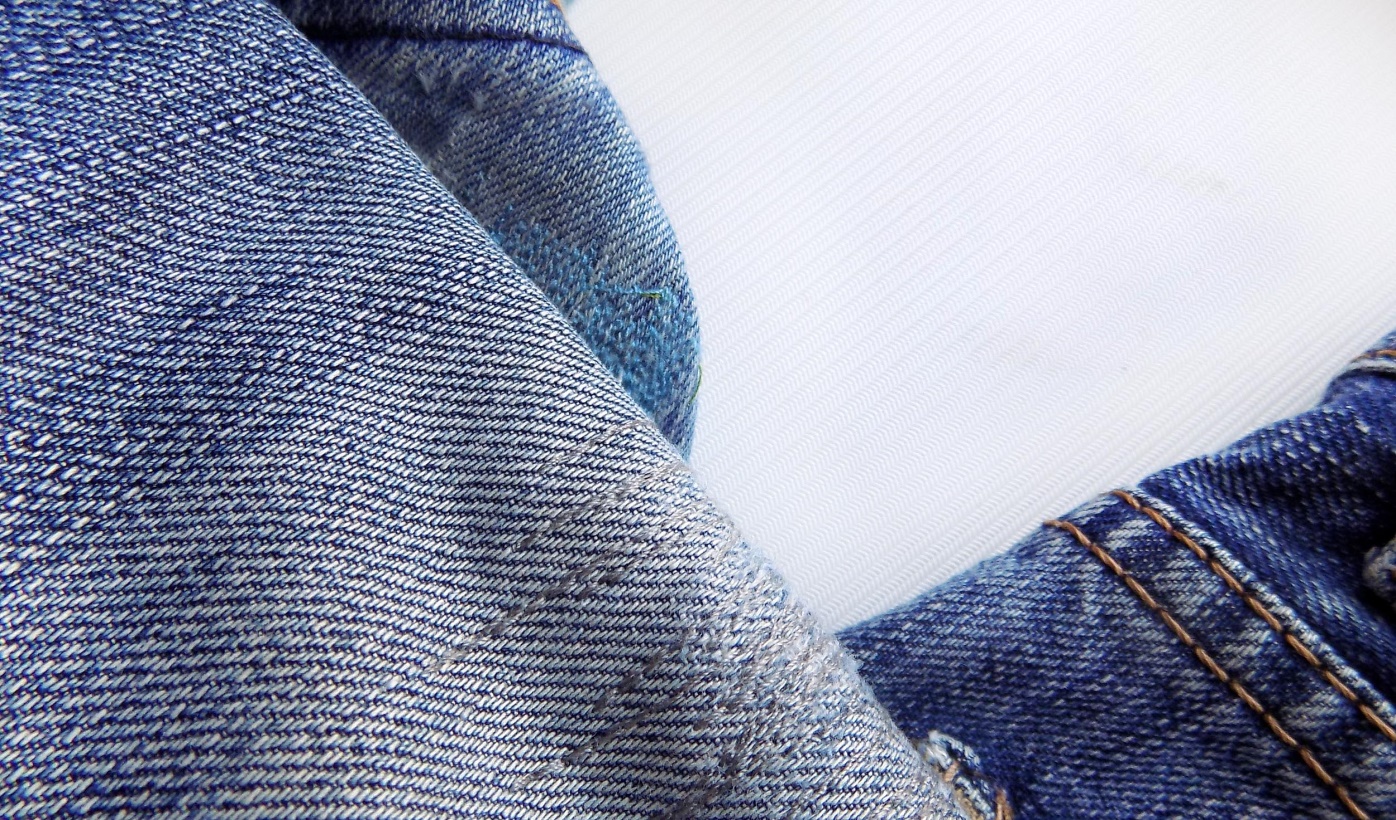 Молодцы, урок закончен Домашнее заданиеВыполнить штопку любым способомОтчёт о выполненном задании присылать на ваибер: +79787358445Или  на почту:   ludmila_crimea@mail.ru